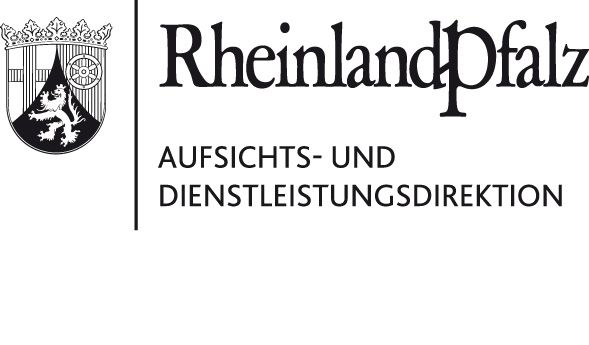 StammschuleUnterrichtsorte/EinsatzschuleStammschule Arabisch Humboldt-Gymnasium TrierBarbara-Grundschule TrierGrundschule St. Peter Trier- EhrangRealschule plus-FOS KonzGrundschule St. Laurentius SaarburgHumboldt-Gymnasium TrierChinesischAuguste-Victoria-Gymnasium TrierAuguste-Victoria-Gymnasium TrierGriechischHumboldt-Gymnasium TrierHumboldt-Gymnasium TrierItalienischAuguste-Victoria-Gymnasium TrierAuguste-Victoria-Gymnasium TrierPolnischAuguste-Victoria-Gymnasium TrierAuguste-Victoria Gymnasium TrierPortugiesischMax-Planck-Gymnasium TrierMax-Planck-Gymnasium TrierRussischMax-Planck-Gymnasium TrierSt. Willibrord-Gymnasium BitburgGymnasium SaarburgGrundschule St. Nikolaus KonzMax-Planck-Gymnasium TrierSpanischHumboldt-Gymnasium TrierHumboldt-Gymnasium TrierTürkischClara-Viebig-Realschule plus WittlichKurfürst-Balduin-Realschule plus WittlichGrundschule Wittlich-FriedrichstraßeGrundschule Georg-Meistermann WittlichRealschule plus-FOS KonzGrundschule St. Nikolaus KonzGrundschule St. Laurentius SaarburgHumboldt-Gymnasium TrierGrundschule WaldmohrIntegrierte Gesamtschule Schönenberg-Kübelberg Clara-Viebig Realschule plusRealschule plus-FOS KonzGrundschule WaldmohrUkrainischGrundschule CochemGrundschule ZellIGS ZellRegino-Gymnasium PrümGrundschule CochemGrundschule ZellRegino-Gymnasium Prüm